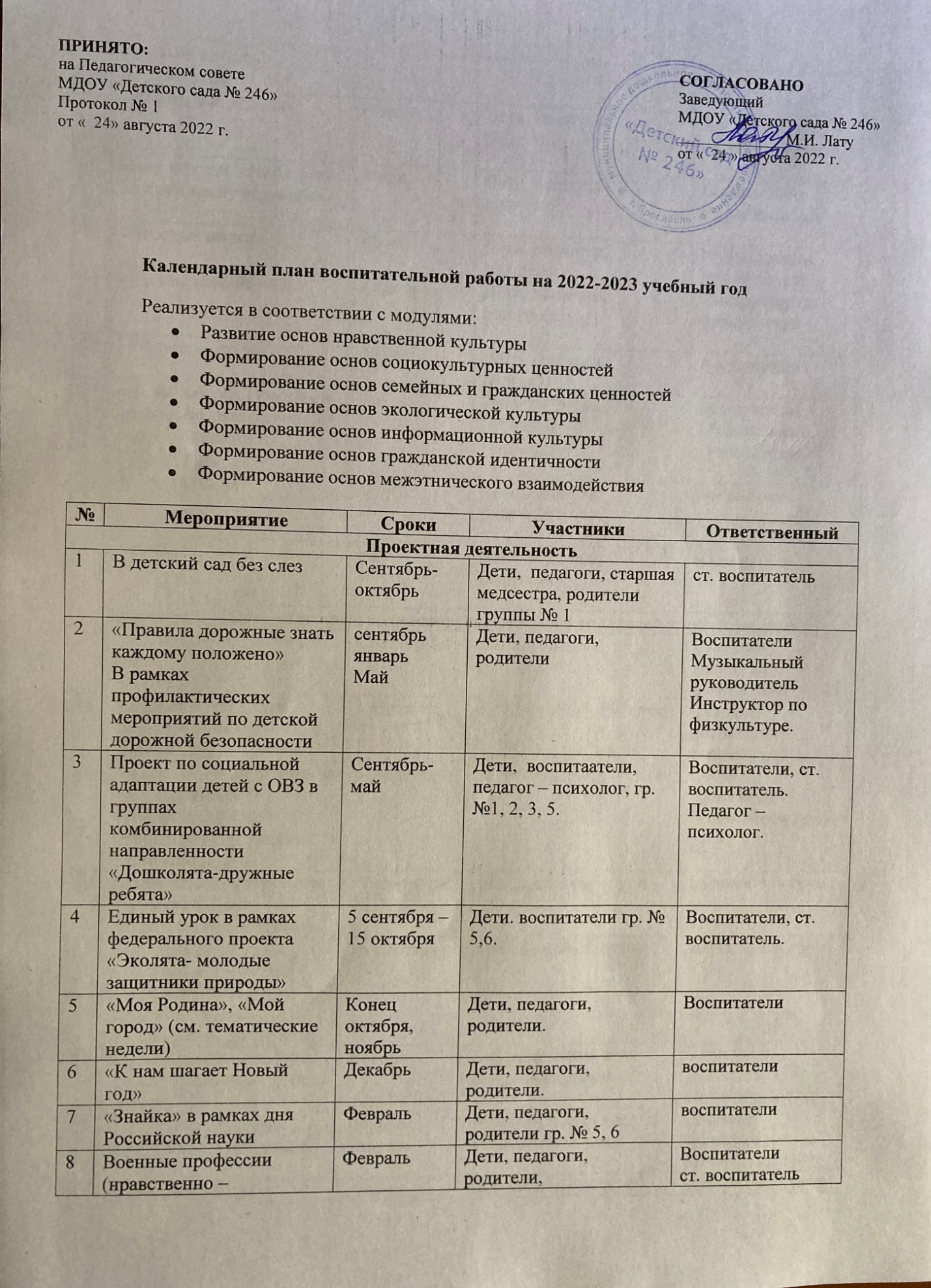 Календарный план воспитательной работы на 2022-2023 учебный годРеализуется в соответствии с модулями: Развитие основ нравственной культурыФормирование основ социокультурных ценностейФормирование основ семейных и гражданских ценностейФормирование основ экологической культурыФормирование основ информационной культурыФормирование основ гражданской идентичностиФормирование основ межэтнического взаимодействияПРИНЯТО:на Педагогическом советеМДОУ «Детского сада № 246»Протокол № 1   от «  24» августа 2022 г.СОГЛАСОВАНОЗаведующий МДОУ «Детского сада № 246»______________М.И. Латуот «  24 » августа 2022 г.№МероприятиеСроки УчастникиОтветственный Проектная деятельностьПроектная деятельностьПроектная деятельностьПроектная деятельностьПроектная деятельность1В детский сад без слез Сентябрь-октябрьДети,  педагоги, старшая медсестра, родители группы № 1ст. воспитатель2«Правила дорожные знать каждому положено»В рамках профилактических мероприятий по детской дорожной безопасностиСентябрь,Январь, МайДети, педагоги, родители ВоспитателиМузыкальный руководительИнструктор по физкультуре.3Проект по социальной адаптации детей с ОВЗ в группах комбинированной направленности «Дошколята - дружные ребята»Сентябрь- май Дети,  воспитатели, педагог – психолог, гр. №1, 2, 3, 5.Воспитатели, ст. воспитатель. Педагог – психолог.4Единый урок в рамках федерального проекта «Эколята- молодые защитники природы»5 сентября – 15 октябряДети. воспитатели гр. № 5,6.Воспитатели, ст. воспитатель.5«Моя Родина», «Мой город» (см. тематические недели)Конец октября, ноябрьДети, педагоги, родители.Воспитатели6«К нам шагает Новый год»Декабрь Дети, педагоги, родители.воспитатели7«Знайка» в рамках дня Российской наукиФевраль Дети, педагоги, родители гр. № 5, 6 воспитатели8Военные профессии(нравственно – патриотическое воспитание)Февраль Дети, педагоги, родители, Воспитателист. воспитатель9 «Книжкина неделя»Март Дети, педагоги, родители, Воспитателист. воспитатель10«Перелётные птицы. Как на Руси весну встречали»Март Дети, педагоги, родители, Воспитателист. воспитатель11«Веселые нотки»Март Дети, педагоги, родители,Музыкальный руководитель12«Растём здоровыми»Апрель Дети, педагоги, родители,Инструктор по физкультуре13«Космос – это мы»»Апрель Дети, педагоги, родители,Воспитатели 14«День победы. Помним и гордимся» (нравственно – патриотическое воспитание)майДети, педагоги, родители гр. № 5, 6, ВоспитателиМузыкальный руководитель15«Наш Пушкин» Июнь Дети, педагоги, родители Воспитатели. Музыкальный руководитель16«Моя Родина- Россия»Июнь Дети, педагоги, родители воспитателиКонкурсы, акции, выставки совместного творчества родителей и детей, педагогов Конкурсы, акции, выставки совместного творчества родителей и детей, педагогов Конкурсы, акции, выставки совместного творчества родителей и детей, педагогов Конкурсы, акции, выставки совместного творчества родителей и детей, педагогов Конкурсы, акции, выставки совместного творчества родителей и детей, педагогов 17Выставка-конкурс «Моё лето»Сентябрь Дети, педагоги, родители Старший воспитатель воспитатели групп18Акция в рамках Дня  солидарности в борьбе с терроризмом.3 сентября Дети, педагоги 5-6 группСтарший воспитатель воспитатели групп19Акция «Возьми ребёнка за руку» в рамках профилактического мероприятия «Детская безопасность»6 сентября Дети, педагоги 5-6 группСтарший воспитатель воспитатели групп20Акция «Поздравительная открытка к Дню дошкольного работника»27 сентября Дети, педагоги  группвоспитатели групп21Выставка детских рисунков к Дню отца «Мой папа самый лучший!», видео-поздравления Вконтакте16 октябряДети, педагоги  группвоспитатели групп22Выставка-конкурс Лего- детки «Ярославль-  город мечты»Ноябрь Родители и дети всех возрастных группСтарший воспитатель воспитатели групп23Экологическая акция «Покормите птиц зимой»Ноябрь-февральРодители и дети всех возрастных группСтарший воспитатель воспитатели групп24Выставка детских рисунков «Мама главный в мире человек». К Дню Матери», видео-поздравления Вконтактеноябрьдети всех возрастных группвоспитатели групп25Выставка поделок «Новогодние и Рождественские сюрпризы» (в рамках творческого конкурса)декабрьРодители и дети всех возрастных группСтарший воспитатель воспитатели групп26Выставка-конкурс  Лего- детки «военные профессии» К Дню защитника ОтечествафевральРодители и дети всех возрастных группСтарший воспитатель воспитатели групп27К Дню защитника Отечества видео-поздравления ВконтактеФевраль дети всех возрастных группвоспитатели групп28Экологическая акция «Сохраним планету  чистой» Выставка детских рисунков в рамках всемирного дня земли.мартРодители и дети групп: № 2, 3, 4, 5, 6.Старший воспитатель воспитатели групп29Акция к Международному дню 8 марта мартдети всех возрастных группСтарший воспитатель воспитатели групп30Конкурс-выставка к Дню космонавтики «Космос – как мечта»апрельРодители и дети всех возрастных группСтарший воспитатель воспитатели групп31Всероссийская акция «Поехали!» к Дню космонавтикиАпрель Дети 3-6 групп, воспитатели.Старший воспитатель воспитатели групп32«Мы за здоровый образ жизни!» Акция к всемирному дню здоровьяФлешмоб, плакаты, рисунки, альбомы.апрельРодители и дети всех возрастных группВоспитатели групп инструктор по физкультуре33Экологический субботник на территории ДОУ апрельРодители и дети, педагогиВоспитатели групп34Творческая выставка - конкурс «День победы»майРодители и дети гр. № 4, 5, 6Старший воспитатель воспитатели групп35Акция, посвящённая Дню Победы(высадка рассады в парке Победы)майРодители и дети гр. №  4, 5, 6воспитатели групп36Всероссийская акция, посвящённая Дню Победы «Красная гвоздика» Май Родители и дети, педагогиВоспитатели групп37Всероссийская акция, посвящённая Дню Победы май Родители и дети, педагогиВоспитатели групп38Всероссийская акция, посвящённая Дню Победы «Окна Победы» МайРодители и дети, педагогиВоспитатели групп39Экологическая акция к Дню Волги. Выставка рисунков и плакатов «Сохраним волгу здоровой и чистой» 20 мая Родители и дети, педагоги 2-6 группВоспитатели групп40Всероссийская акция, посвящённая Дню независимости России «Окна Росии»июньРодители и дети, педагогиВоспитатели групп41К Дню государственного флага в России акции, флешмобы, выставка детских работ «Триколор России»22 августаДети, педагоги  группВоспитатели группМузыкальный руководительПраздники, досуги, развлеченияПраздники, досуги, развлеченияПраздники, досуги, развлеченияПраздники, досуги, развлеченияПраздники, досуги, развлечения42«День знаний» музыкальный праздник Сентябрь дети гр. №  4, 5, 6Музыкальный руководитель43«Осенины» музыкальный праздникоктябрьдети  групп № 1, 2, 3, 4, 5, 6.Музыкальный руководитель44«День пожилого человека» музыкальный концертоктябрьдети  групп № 4, 5, 6.Музыкальный руководитель45«День матери» музыкальный концертНоябрь дети  групп № 1, 2, 3, 4, 5, 6.Музыкальный руководитель46Новый год декабрьдети  групп № 1, 2, 3, 4, 5, 6.Музыкальный руководитель47«Зимние праздники на Руси» фольклорный досугянварьдети  групп №4, 5, 6.Музыкальный руководитель48«День защитника Отечества» интегрированный досуг.февральдети  групп № 1, 2, 3, 4, 5, 6.Музыкальный руководительИнструктор по физической культуре49«Международный день 8 марта» музыкальный праздникМарт дети  групп № 1, 2, 3, 4, 5, 6.Музыкальный руководитель50«Масленица» фольклорный досугМарт дети  групп № 1, 2, 3, 4, 5, 6.Музыкальный руководитель51«Путешествие на планету Спорт»Апрель дети  групп № 4, 5, 6.Инструктор по физической культуре52Фольклорное развлечение «День прилёта птиц»53Интегрированный праздник «Этот День победы»Май дети  групп № 4, 5, 6.Воспитатели 54Международный День защиты детей «Вот какое наше лето!» Июнь дети  групп № 1, 2, 3, 4, 5, 6.Воспитатели55Праздник к Дню независимости России «Моя Россия»Июнь дети  групп № 1, 2, 3, 4, 5, 6.Творческая группа56Квест-игра к посвящённая Пушкинскому дню в России «Там, на неведомых дорожках»Июньдети  групп № 3, 4, 5, 6Творческая группа 5722 июня День памяти и скорби Июнь дети  групп № 3, 4, 5, 6Филиал библиотеки № 7 58Спортивный досуг к Дню физкультурника «Быстрые, ловкие, смелые»12 августадети  групп № 1, 2, 3, 4, 5, 6.Инструктор по физической культуре